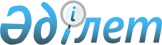 Об установлении карантина на территории села Первомайск Кабыршактинского сельского округа Акжаикского района
					
			Утративший силу
			
			
		
					Решение акима Кабыршактинского сельского округа Акжаикского района Западно-Казахстанской области от 13 июля 2015 года № 9. Зарегистрировано Департаментом юстиции Западно-Казахстанской области 13 июля 2015 года № 3946. Утратило силу решением акима Кабыршактинского сельского округа Акжаикского района Западно-Казахстанской области от 18 августа 2015 года № 10      Сноска. Утратило силу решением акима Кабыршактинского сельского округа Акжаикского района Западно-Казахстанской области от 18.08.2015 № 10.

      В соответствии с Законами Республики Казахстан от 23 января 2001 года "О местном государственном управлении и самоуправлении в Республике Казахстан", от 10 июля 2002 года "О ветеринарии", на основании представления исполняющего обязанности главного государственного ветеринарно-санитарного инспектора государственного учреждения "Акжаикская районная территориальная инспекция Комитета ветеринарного контроля и надзора Министерства сельского хозяйства Республики Казахстан" от 10 июля 2015 года № 220 и в целях ликвидации очагов заразных болезней животных, аким сельского округа РЕШИЛ:

      1. Установить карантин на территории села Первомайск Кабыршактинского сельского округа Акжаикского района в связи с возникновением заболевания оспа среди мелкого скота.

      2. Государственному учреждению "Отдел ветеринарии Акжаикского района Западно-Казахстанской области" принять необходимые меры, вытекающие из настоящего решения в соответствии с действующим законодательством.

      3. Обеспечение государственной регистрации данного решения в органах юстиции, его официальное опубликование в информационно-правовой системе "Әділет" и в средствах массовой информации оставляю за собой.

      4. Настоящее решение вводится в действие после дня первого официального опубликования.


					© 2012. РГП на ПХВ «Институт законодательства и правовой информации Республики Казахстан» Министерства юстиции Республики Казахстан
				
      Аким сельского округа

С. Ж. Алманбетова
